Музыкально – дидактические методические разработки, направленные на развития чувства ритма у детей старшего дошкольного возраста                                                                                                             Надзиваная Р.А.                                                                                                              музыкальный                                                                                                               руководитель     От природы каждый ребенок имеет музыкальные задатки. Чтобы музыкальные занятия послужили базой для дальнейшего роста и развития человеческой личности, они должны быть наполнены творчеством. Особенно это важно на начальном этапе развития, когда ребёнок только входит в мир музыки. В музыкальной деятельности  необходимо считаться с тем, что все дети с различными задатками и уровнем развития. Чувство ритма присутствует у всех детей, но не у всех оно достаточно развито для того, чтобы показать свои умения во всех видах музыкальной деятельности и выразить свои эмоции:  в пении, в музицировании, музыкально-ритмических движениях. Здесь необходимо знать каждого ребенка: его музыкальные способности, темперамент, предпочтения. Поэтому необходимо создавать условия для формирования чувства ритма через музыкально-дидактические  игры, помогать детям через методический материал войти в мир музыки.   Разрабатывая музыкально – дидактические игры, я руководствовалась этими принципами и возрастными особенностями детей, а так же музыкальными способностями и их возможностями.Музыкально – дидактическая игра  «Где чей домик?». 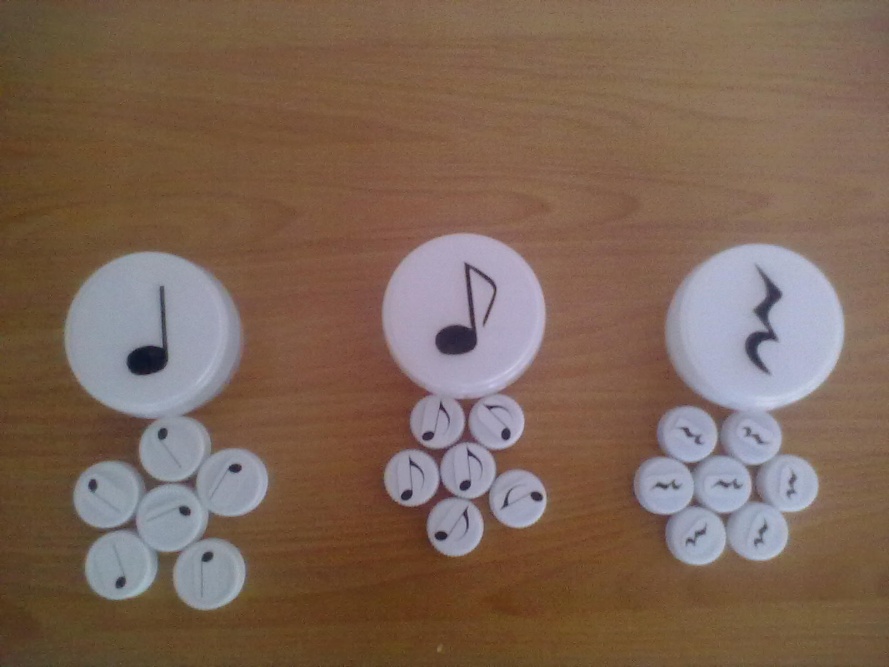 Цель: развивать чувство ритма, внимание, память; закреплять понятия «долгие», «короткие» ноты, паузы  и умение применить их в построении ритмических цепочек.Способ изготовления: изготавливается из пластиковых крышечек, на которые наклеиваются изображения различных длительностей нот и пауз. Под каждый вид длительностей нот изготавливается «домик» (баночка), на крышке которой прикреплено изображение соответствующей ноты. Ход игры: педагог перемешивает крышки – нотки, а ребёнок должен найти им домик.Музыкально – дидактическая игра «Весёлые нотки».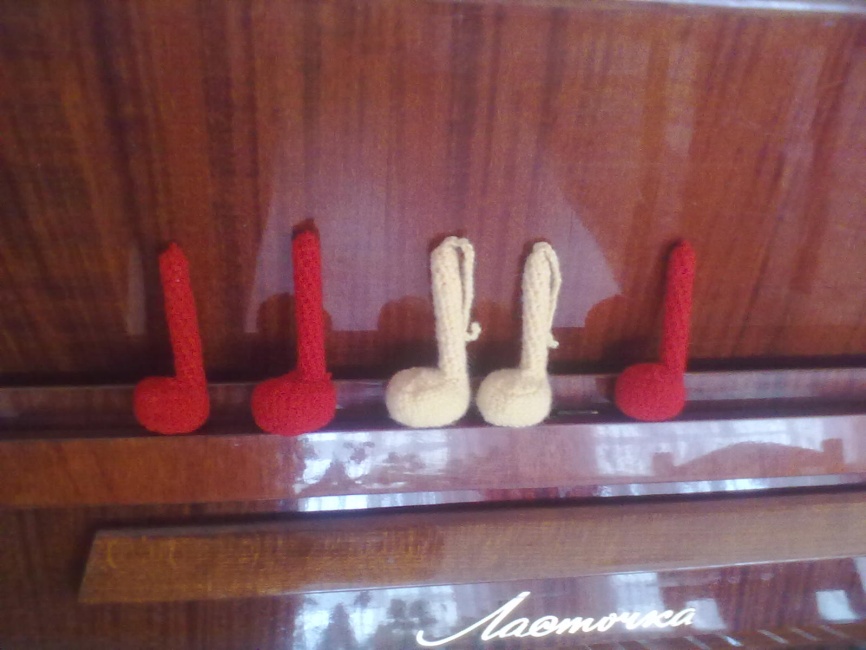 Цель: развивать чувство ритма, внимание, память; закреплять понятия «долгие» и «короткие» нотки и умение применить их в построении ритмических цепочек.Способ изготовления: изготавливается из непригодных к рисованию фломастеров, цветных ниток  и синтепона,  которым набиваются связанные заготовки.Ход игры:                                                                                                                      Вариант 1.Педагог может использовать предыдущую игру для обозначения ритмического рисунка или, так же простучать его. Ребёнок должен выложить ритмическую цепочку из «весёлых ноток».                                                                                Вариант 2. Один ребёнок выкладывает рисунок, а другой проигрывает на любом музыкальном инструменте. Эту игру можно сочетать и с другими  подобными играми.Музыкально – дидактическая игра  «Ёлочки».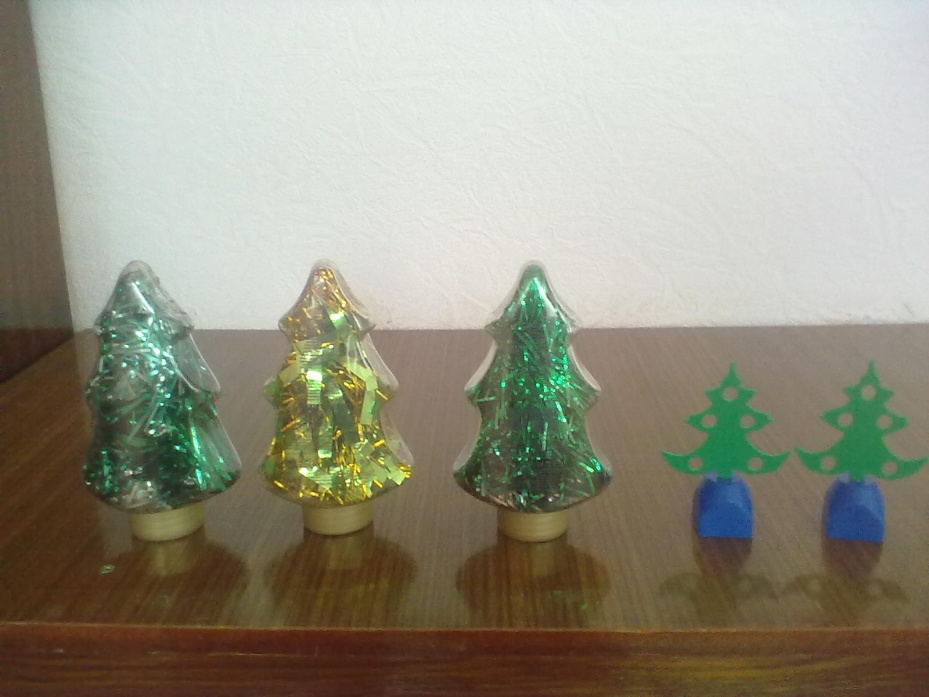 Цель: продолжать закреплять «долгие» и «короткие» звуки, уметь сопоставлять их с проигранными ритмическими рисунками; развивать чувство ритма, слух, внимание, память.Способ изготовления: можно изготовить игру из бросового материала: ёлочек из конструктора и флаконов из-под пены для ванны.Ход игры:                                                                                                                     Вариант 1. Предложить ребёнку выложить ритмический рисунок, проигранный педагогом (или прохлопать в ладоши).                                    Вариант 2. Педагог выкладывает ритмический рисунок из «весёлых ноток»,ребёнок должен выложить его из ёлочек.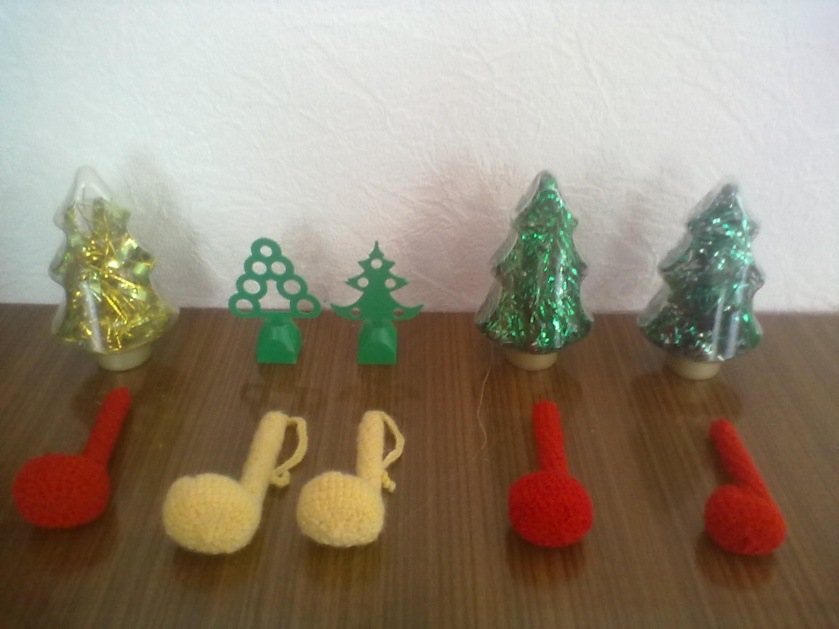 Музыкально – дидактическая игра «Мягкие маракасы».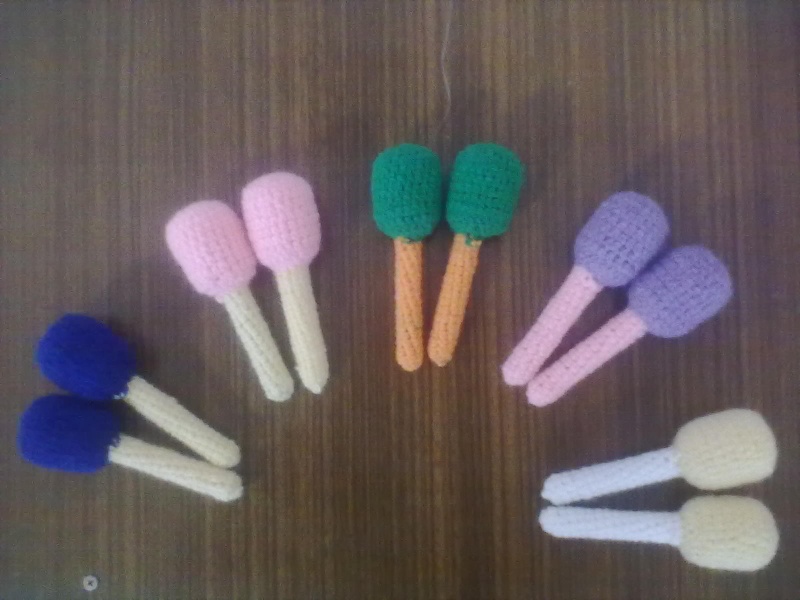 Цель: развивать чувство ритма, внимание, память; закреплять понятия «долгие» и «короткие» нотки и умение применить их в построении ритмических цепочек.Способ изготовления: изготавливается из непригодных к рисованию фломастеров, цветных ниток по выбору педагога и коробочек от киндер-сюрпризов,  которые обвязываются.  Ход игры:  разложить маракасы в разном порядке и предложить ребёнку найти одинаково звучащие.Музыкально – дидактическая игра «Музыкальные человечки» (авторская).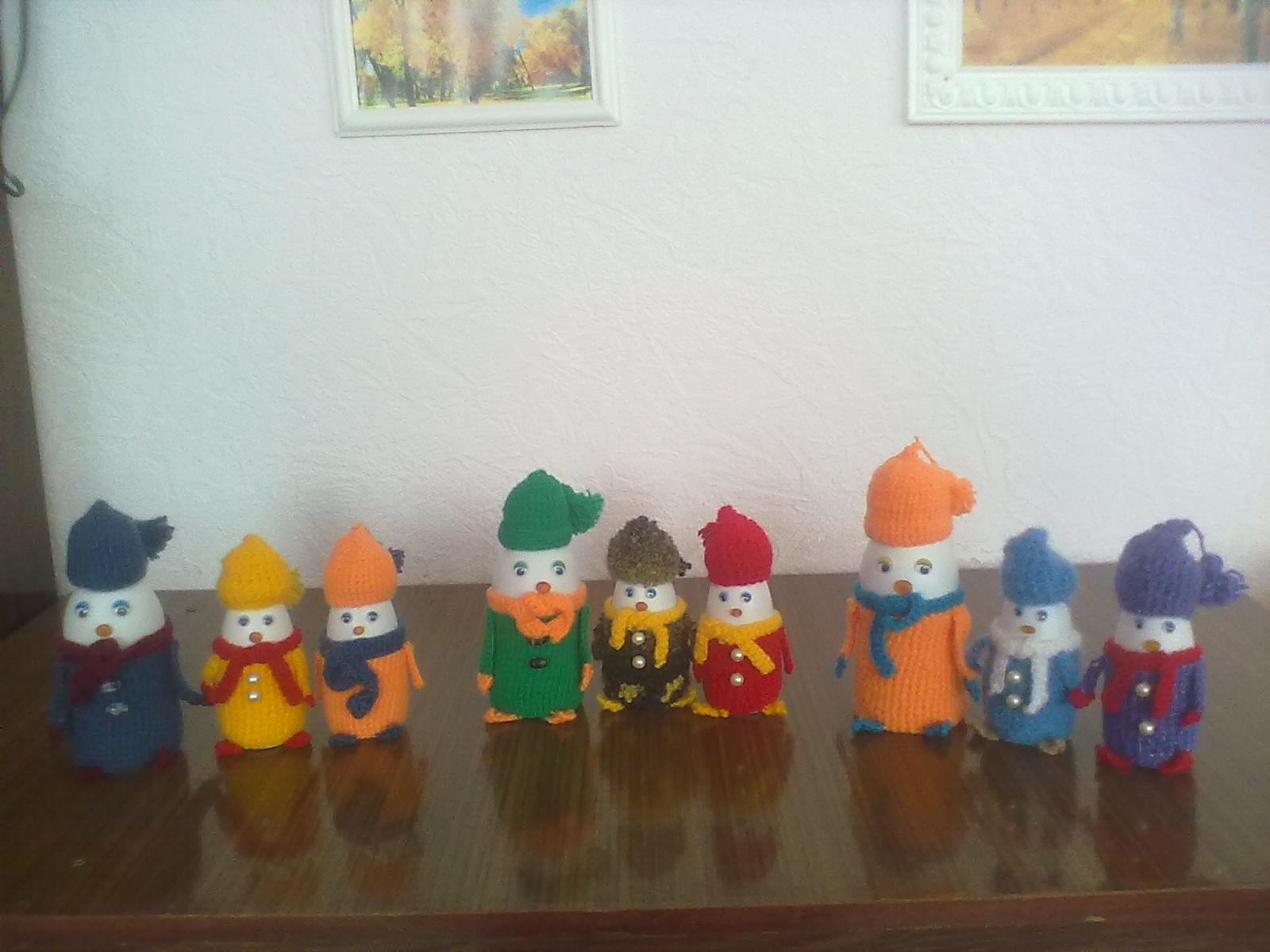 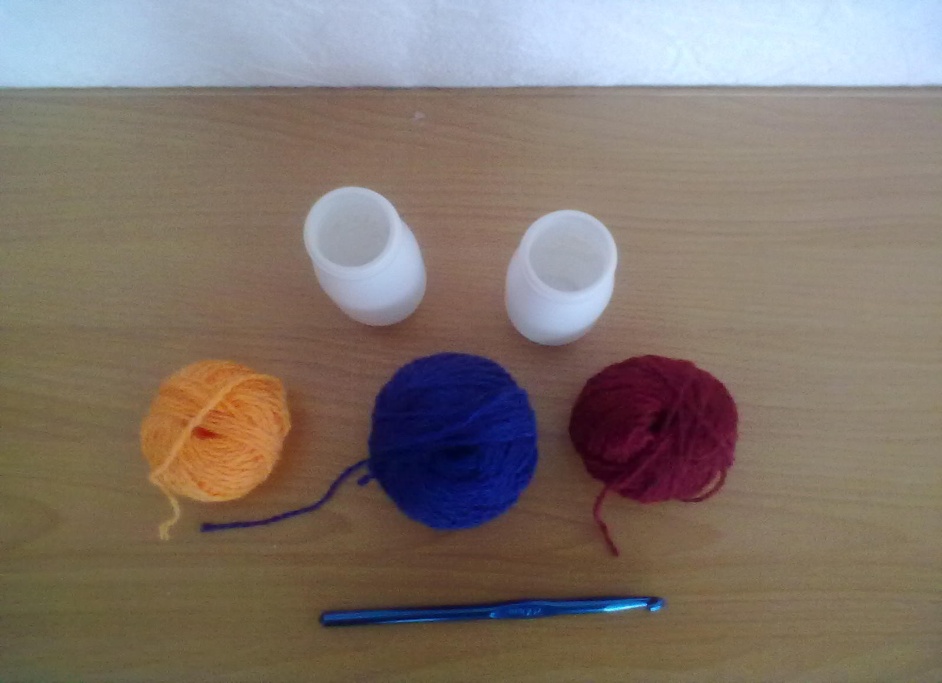 Способ изготовления: изготавливается из пластиковых бутылочек и цветных ниток. Бутылочки используются разной высоты: высокие обозначают долгие звуки, низкие – короткие звуки. Аксессуары и цвета ниток  могут быть любыми.Ход игры: педагог исполняет ритмический рисунок (прохлопывает или простукивает на любом музыкальном инструменте). Ребёнок должен выложить ритмический рисунок «музыкальными человечками».Музыкально – дидактическая игра «Цветочная полянка» 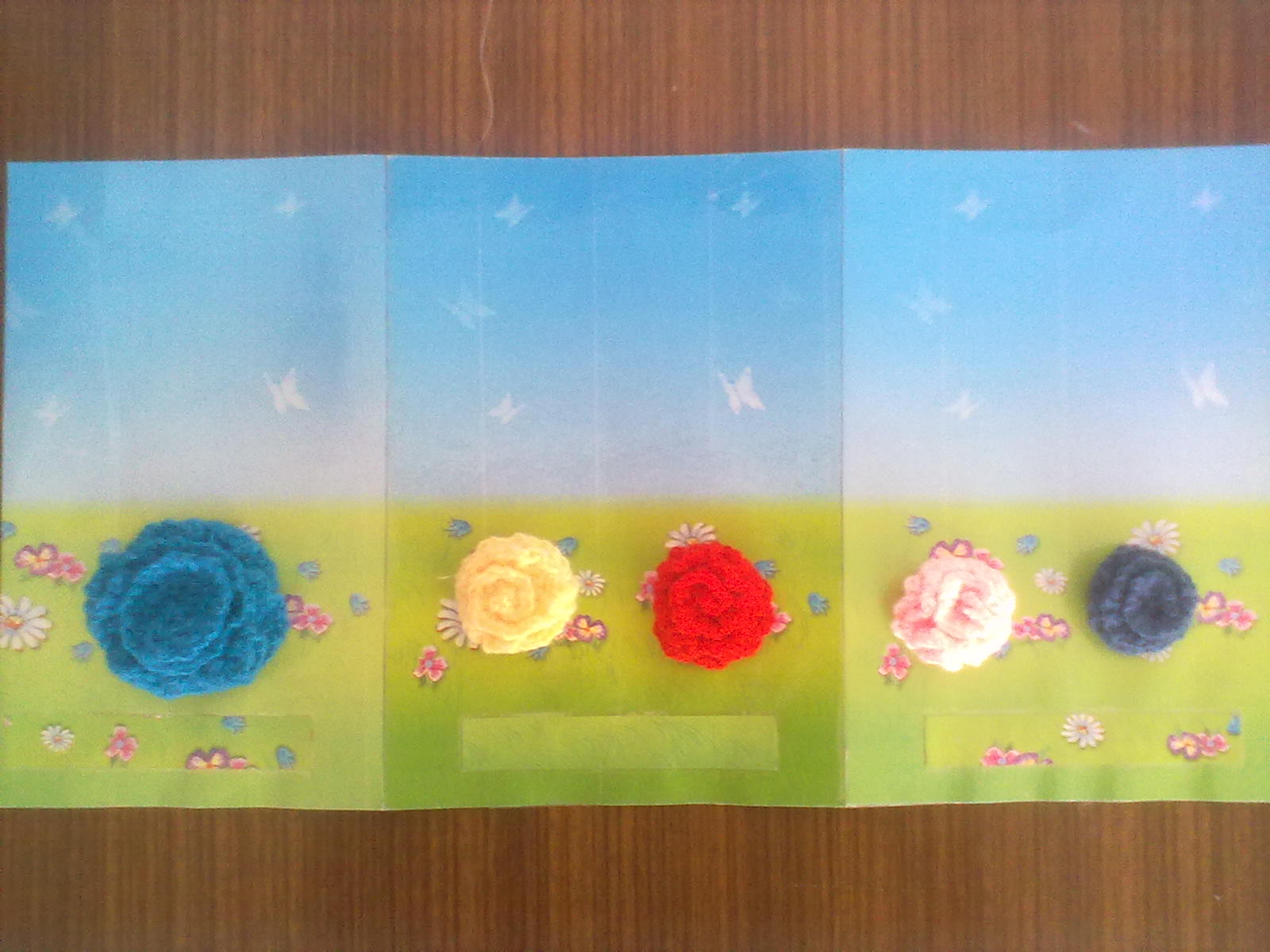 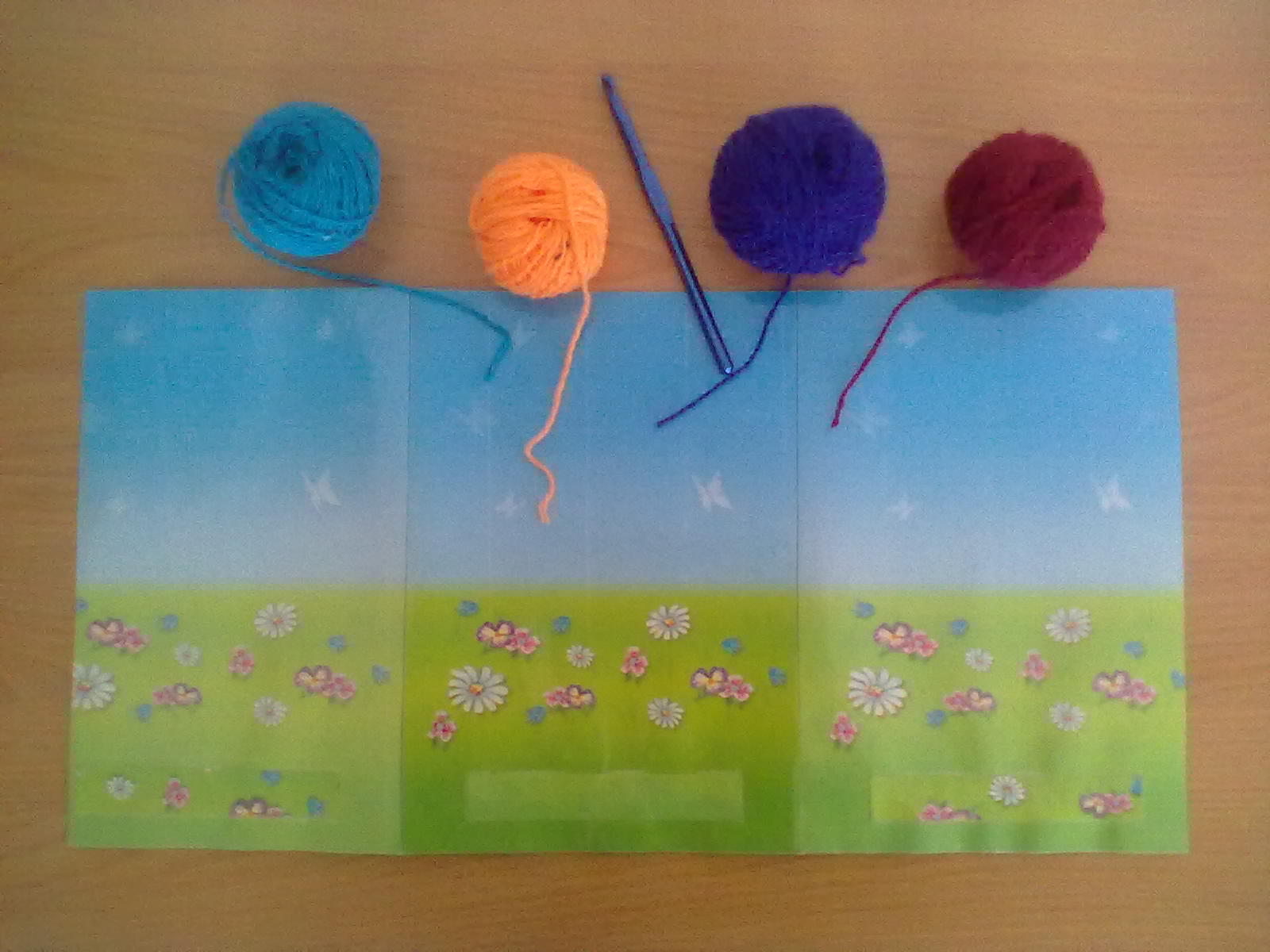 Цель: закреплять понятия «долгие» и «короткие» нотки и умение применить их в построении ритмических цепочек; развивать чувство ритма, внимание, память.Способ изготовления: изготавливается из картонного изображения цветочной полянки и цветных ниток, из которых вывязываются цветы разных разметов: большие обозначают долгие звуки, маленькие – короткие звуки.Ход игры:                                                                                                                  Вариант 1. Прохлопать или простучать детям ритмический рисунок. Ребёнок должен его выложить из цветочков.Эту игру можно сочетать с другими играми подобного вида. Например: «Весёлые нотки», «Музыкальные человечки» и др.Вариант 2. Педагог выкладывает ритмический рисунок их «музыкальных человечков», а ребёнок должен выложить его из цветов.   В игре ребёнок чувствует себя комфортно и непринуждённо, что позволяет максимально использовать природный потенциал детей. Все вышеперечисленные музыкальные игры ярко и красочно помогают детям развить в себе музыкальные способности и закрепить полученные раннее знания. 